لطباعة ملصقات البركود بالشكل المطلوب برجاء اتباع الخطوات التاليه:تحديد طابعة البركود كطابعة افتراضية في نظام تشغيل ويندوز.إزالة الهوامش من إعدادات الصفحة في المتصفح في حال ان المتصفح google chrome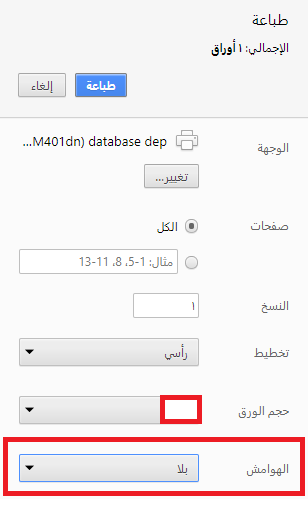 في حال ان المتصفح explorer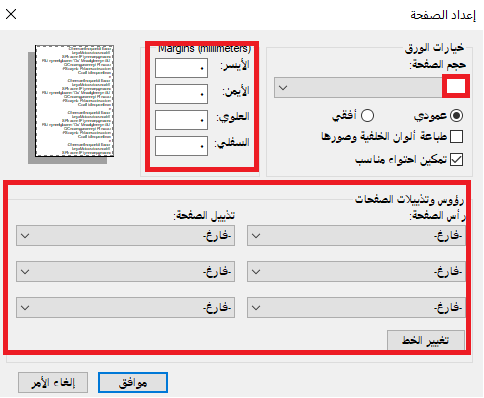 